проект  	      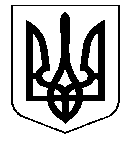 УКРАЇНАНОСІВСЬКА  МІСЬКА  РАДАНОСІВСЬКОГО  РАЙОНУ ЧЕРНІГІВСЬКОЇ  ОБЛАСТІВИКОНАВЧИЙ  КОМІТЕТР І Ш Е Н Н Я  ___ жовтня 2018 року	м. Носівка                                     № _____ Про впорядкування адресних реквізитів 	Відповідно до статті 30 Закону України «Про місцеве самоврядування в Україні»,   «Порядку присвоєння та зміни поштових адрес об’єктам нерухомого майна на території Носівської міської ради», затвердженого рішенням виконкому міської ради від 11.11.2013 р. №150, розглянувши подані заяви та додані до них документи, виконавчий комітет міської ради вирішив:Житловому будинку, зареєстрованому: вул. Щорса, 120, с. Жовтень (тепер – с. Лісові Хутори), який належить Гринь Ользі Дмитрівні (Свідоцтво на право власності на житловий будинок від 24.10.1989, № 59), присвоїти фактичні адресні реквізити: вул. Маяковського, 25-А, с. Лісові Хутори. Житловому будинку, зареєстрованому вул. Комсомольська (тепер - Берегова), 6, с. Червоні Партизани (тепер - Володькова Дівиця), який належить Сидоренко Ганні Миколаївні, Рекун Наталії Олександрівні, Жук Оксані Олександрівні (витяги про реєстрацію права власності на нерухоме майно від 02.07.2007 №15076816, №15076998, №15076925), присвоїти фактичні адресні реквізити: вул. Берегова, 2, с. Володькова Дівиця. Будівлі колишнього дитячого садка в с. Козари, який знаходиться на балансі міської ради, присвоїти фактичні адресні реквізити:                                 вул. Незалежності, 57-Д, с. Козари. Контроль за виконанням рішення покласти на заступника міського голови з питань житлово – комунального господарства Сичова О.В.Міський голова                                              В.М. ІгнатченкоПОДАННЯ:Начальник відділу містобудування та архітектури                                                                        О.П. Кононенко ПОГОДЖЕННЯ:Заступник міського голови з питань ЖКГ                           О.В. СичовКеруюча справами виконавчого комітету                            І.І. ВласенкоГоловний спеціаліст відділу правового забезпечення та кадрової роботи                                           М.М. ТрутеньНачальник загального відділу                                                Н.В. Рубель